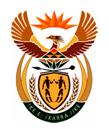 Ambasada Republicii Africa de Sud la București Str. Ştirbei Vodă 26-28, et. 2, sector 1, București, 010113Tel: 021/313 37 25; 313 37 35; 313 37 85; Fax: 021/ 313 37 95, bucharest.consular@dirco.gov.za CETĂȚENII SUD-AFRICANI SE POT ÎNREGISTRA PENTRU A VOTA LA ALEGERILE GENERALE  (Înregistrare: 2 - 3 februarie 2019)În Africa de Sud se vor organiza alegeri generale în mai 2019. Cetățenii sud-africani care au împlinit 16 ani și dețin acte de identitate oficiale sud-africane sunt eligibili să se înregistreze și să voteze. Dacă nu sunt înregistrați nu vor avea posibilitatea de a vota la alegerile generale.Acte necesare pentru înregistrare:Act de identitate sud-african valabil (green barcoded ID book SAU smart ID card SAU Temporary ID Certificate)Pașaport sud-african valabil.Cetățenii sud-africani care doresc să se înregistreze în România  vor merge personal la Ambasada Africii de Sud din București pentru a completa un formular de înregistrare în perioada2 – 3 februarie  2019,  orele 8:30 – 17:00 Cetățenii sud-africani care s-au înregistrat deja – pe listele naționale sau pe cele internaționale – nu trebuie să se înregistreze din nou. Aceștia vor completa un formular pentru a informa autoritățile sud-africane despre intenția lor de a vota în străinătate.  Pentru informații suplimentare, vizitați site-ul www.elections.org.za sau contactați  Ambasada Africii de Sud la București: Tel: 021/313 37 25;  bucharest.consular@dirco.gov.za 